FICHA DE DISCIPLINA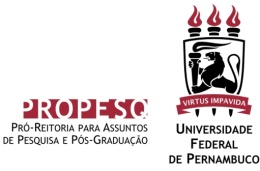 DA PÓS-GRADUAÇÃO STRICTO SENSU- UFPEPROGRAMA:Pós-Graduação em Design Pós-Graduação em Design Pós-Graduação em Design Pós-Graduação em Design Pós-Graduação em Design CENTRO:Centro de Artes e Comunicação Centro de Artes e Comunicação Centro de Artes e Comunicação Centro de Artes e Comunicação Centro de Artes e Comunicação DADOS DA DISCIPLINADADOS DA DISCIPLINADADOS DA DISCIPLINADADOS DA DISCIPLINADADOS DA DISCIPLINADADOS DA DISCIPLINACÓDIGO DA DISCIPLINA:MD932- Tópicos Especiais em Design da Informação A- Novas perspectivas do Design da InformaçãoMD932- Tópicos Especiais em Design da Informação A- Novas perspectivas do Design da InformaçãoMD932- Tópicos Especiais em Design da Informação A- Novas perspectivas do Design da InformaçãoMD932- Tópicos Especiais em Design da Informação A- Novas perspectivas do Design da InformaçãoMD932- Tópicos Especiais em Design da Informação A- Novas perspectivas do Design da InformaçãoCARGA HORÁRIA:60 h60 hNÚMERO DE CRÉDITOS:NÚMERO DE CRÉDITOS:4TIPO DE COMPONENTE:( X ) disciplina( X ) disciplina(  ) tópicos especiais(  ) tópicos especiais(  ) semináriosPROFESSOR:Solange Galvão CoutinhoSolange Galvão CoutinhoSolange Galvão CoutinhoSolange Galvão CoutinhoSolange Galvão CoutinhoEMENTA:Estudar as abordagens teóricas e metodológicas do Design da Informação na contemporaneidade.Estudar as abordagens teóricas e metodológicas do Design da Informação na contemporaneidade.Estudar as abordagens teóricas e metodológicas do Design da Informação na contemporaneidade.Estudar as abordagens teóricas e metodológicas do Design da Informação na contemporaneidade.Estudar as abordagens teóricas e metodológicas do Design da Informação na contemporaneidade.OBJETIVOS:Investigar novas abordagens do Design da Informação (InfoDesign); Avaliar o estado da arte do InfoDesign do ponto de vista teórico e suas aplicações                em pesquisas e/ou artefatos informacionais;Analisar os modelos e metodologias adotados por teóricos da área, de forma                    a estabelecer uma visão crítica acerca de suas aplicações e possíveis usos.Investigar novas abordagens do Design da Informação (InfoDesign); Avaliar o estado da arte do InfoDesign do ponto de vista teórico e suas aplicações                em pesquisas e/ou artefatos informacionais;Analisar os modelos e metodologias adotados por teóricos da área, de forma                    a estabelecer uma visão crítica acerca de suas aplicações e possíveis usos.Investigar novas abordagens do Design da Informação (InfoDesign); Avaliar o estado da arte do InfoDesign do ponto de vista teórico e suas aplicações                em pesquisas e/ou artefatos informacionais;Analisar os modelos e metodologias adotados por teóricos da área, de forma                    a estabelecer uma visão crítica acerca de suas aplicações e possíveis usos.Investigar novas abordagens do Design da Informação (InfoDesign); Avaliar o estado da arte do InfoDesign do ponto de vista teórico e suas aplicações                em pesquisas e/ou artefatos informacionais;Analisar os modelos e metodologias adotados por teóricos da área, de forma                    a estabelecer uma visão crítica acerca de suas aplicações e possíveis usos.Investigar novas abordagens do Design da Informação (InfoDesign); Avaliar o estado da arte do InfoDesign do ponto de vista teórico e suas aplicações                em pesquisas e/ou artefatos informacionais;Analisar os modelos e metodologias adotados por teóricos da área, de forma                    a estabelecer uma visão crítica acerca de suas aplicações e possíveis usos.CONTEUDO PROGRAMATICO:Definições de Design da Informação e seu percurso histórico; o estado da arte do Design da Informação; pesquisas recentes da área; abordagens metodológicas para pesquisa social e educacional; modelos e metodologias contemporâneas da área do Design da Informação.Definições de Design da Informação e seu percurso histórico; o estado da arte do Design da Informação; pesquisas recentes da área; abordagens metodológicas para pesquisa social e educacional; modelos e metodologias contemporâneas da área do Design da Informação.Definições de Design da Informação e seu percurso histórico; o estado da arte do Design da Informação; pesquisas recentes da área; abordagens metodológicas para pesquisa social e educacional; modelos e metodologias contemporâneas da área do Design da Informação.Definições de Design da Informação e seu percurso histórico; o estado da arte do Design da Informação; pesquisas recentes da área; abordagens metodológicas para pesquisa social e educacional; modelos e metodologias contemporâneas da área do Design da Informação.Definições de Design da Informação e seu percurso histórico; o estado da arte do Design da Informação; pesquisas recentes da área; abordagens metodológicas para pesquisa social e educacional; modelos e metodologias contemporâneas da área do Design da Informação.METODOLOGIA:Aulas ExpositivasPesquisa bibliográfica; Discussões em grupo;Apresentação de seminários;Preparação de Ensaio (individual doutorado/dupla mestrado);Preparação de Artigo/Ensaio (individual doutorado/individual mestrado).Aulas ExpositivasPesquisa bibliográfica; Discussões em grupo;Apresentação de seminários;Preparação de Ensaio (individual doutorado/dupla mestrado);Preparação de Artigo/Ensaio (individual doutorado/individual mestrado).Aulas ExpositivasPesquisa bibliográfica; Discussões em grupo;Apresentação de seminários;Preparação de Ensaio (individual doutorado/dupla mestrado);Preparação de Artigo/Ensaio (individual doutorado/individual mestrado).Aulas ExpositivasPesquisa bibliográfica; Discussões em grupo;Apresentação de seminários;Preparação de Ensaio (individual doutorado/dupla mestrado);Preparação de Artigo/Ensaio (individual doutorado/individual mestrado).Aulas ExpositivasPesquisa bibliográfica; Discussões em grupo;Apresentação de seminários;Preparação de Ensaio (individual doutorado/dupla mestrado);Preparação de Artigo/Ensaio (individual doutorado/individual mestrado).AVALIAÇÃO:Avaliação 1 = Debate texto 1 (peso 1) + Seminário 1 (peso 2) + Ensaio 1/Pesquisa [coleta (peso 3) + argumentação (peso 4)];Avaliação 2 = Debate texto 2 (peso 1) + Seminário 2 (peso 2) + Ensaio 2(*) /Pesquisa [coleta (peso 3) + argumentação (peso 4)]. (*) Ensaio para Mestrado e Artigo para Doutorado.Avaliação 1 = Debate texto 1 (peso 1) + Seminário 1 (peso 2) + Ensaio 1/Pesquisa [coleta (peso 3) + argumentação (peso 4)];Avaliação 2 = Debate texto 2 (peso 1) + Seminário 2 (peso 2) + Ensaio 2(*) /Pesquisa [coleta (peso 3) + argumentação (peso 4)]. (*) Ensaio para Mestrado e Artigo para Doutorado.Avaliação 1 = Debate texto 1 (peso 1) + Seminário 1 (peso 2) + Ensaio 1/Pesquisa [coleta (peso 3) + argumentação (peso 4)];Avaliação 2 = Debate texto 2 (peso 1) + Seminário 2 (peso 2) + Ensaio 2(*) /Pesquisa [coleta (peso 3) + argumentação (peso 4)]. (*) Ensaio para Mestrado e Artigo para Doutorado.Avaliação 1 = Debate texto 1 (peso 1) + Seminário 1 (peso 2) + Ensaio 1/Pesquisa [coleta (peso 3) + argumentação (peso 4)];Avaliação 2 = Debate texto 2 (peso 1) + Seminário 2 (peso 2) + Ensaio 2(*) /Pesquisa [coleta (peso 3) + argumentação (peso 4)]. (*) Ensaio para Mestrado e Artigo para Doutorado.Avaliação 1 = Debate texto 1 (peso 1) + Seminário 1 (peso 2) + Ensaio 1/Pesquisa [coleta (peso 3) + argumentação (peso 4)];Avaliação 2 = Debate texto 2 (peso 1) + Seminário 2 (peso 2) + Ensaio 2(*) /Pesquisa [coleta (peso 3) + argumentação (peso 4)]. (*) Ensaio para Mestrado e Artigo para Doutorado.BIBLIOGRAFIA:JACOBSON, Robert E.  (2000). Information Design. Illinois, Massachusetts: MIT Press. (357p).MIJKSENAAR, Paul. (1997). Visual function: an introduction to information design. Rotterdam: 010 Publishers. (56p).MIJKSENAAR, Paul; WESTENDORP, Piet. (1999). Open here: the art of instructional design. Joost Elffers Books. (144p).OVEN, Petra Cerne; POZAR, Cvetka (2016). On information design (e-book). Ljubljana: The Museum of Architecture and Design: DruštvoPekinpah (150p.)PETTERSSON, Rune (2002). Information design: an introduction. Amsterdam: John Benjamins Publishing. (296p). SCHRIVER, Karen A.  (1997). Dynamics in document design: creating text for readers. New York: John Wiley & Sons. (559p).SMITH, Patricia L.; RAGAN,Tillman J. (2005). Instructional design. John Wiley & Sons. (383p).TUFTE, Edward R. (1997). Visual explanations: images and quantities, evidence and narrative. Cheshire, Connecticut: Graphics Press. (156p).Information Design Journal; Visible Language; Journal of Art & Design Education; InfoDesign; Estudosem Design, entre outros, além dos Anais e Selected Readings de CongressosNacionais e Internacionais.JACOBSON, Robert E.  (2000). Information Design. Illinois, Massachusetts: MIT Press. (357p).MIJKSENAAR, Paul. (1997). Visual function: an introduction to information design. Rotterdam: 010 Publishers. (56p).MIJKSENAAR, Paul; WESTENDORP, Piet. (1999). Open here: the art of instructional design. Joost Elffers Books. (144p).OVEN, Petra Cerne; POZAR, Cvetka (2016). On information design (e-book). Ljubljana: The Museum of Architecture and Design: DruštvoPekinpah (150p.)PETTERSSON, Rune (2002). Information design: an introduction. Amsterdam: John Benjamins Publishing. (296p). SCHRIVER, Karen A.  (1997). Dynamics in document design: creating text for readers. New York: John Wiley & Sons. (559p).SMITH, Patricia L.; RAGAN,Tillman J. (2005). Instructional design. John Wiley & Sons. (383p).TUFTE, Edward R. (1997). Visual explanations: images and quantities, evidence and narrative. Cheshire, Connecticut: Graphics Press. (156p).Information Design Journal; Visible Language; Journal of Art & Design Education; InfoDesign; Estudosem Design, entre outros, além dos Anais e Selected Readings de CongressosNacionais e Internacionais.JACOBSON, Robert E.  (2000). Information Design. Illinois, Massachusetts: MIT Press. (357p).MIJKSENAAR, Paul. (1997). Visual function: an introduction to information design. Rotterdam: 010 Publishers. (56p).MIJKSENAAR, Paul; WESTENDORP, Piet. (1999). Open here: the art of instructional design. Joost Elffers Books. (144p).OVEN, Petra Cerne; POZAR, Cvetka (2016). On information design (e-book). Ljubljana: The Museum of Architecture and Design: DruštvoPekinpah (150p.)PETTERSSON, Rune (2002). Information design: an introduction. Amsterdam: John Benjamins Publishing. (296p). SCHRIVER, Karen A.  (1997). Dynamics in document design: creating text for readers. New York: John Wiley & Sons. (559p).SMITH, Patricia L.; RAGAN,Tillman J. (2005). Instructional design. John Wiley & Sons. (383p).TUFTE, Edward R. (1997). Visual explanations: images and quantities, evidence and narrative. Cheshire, Connecticut: Graphics Press. (156p).Information Design Journal; Visible Language; Journal of Art & Design Education; InfoDesign; Estudosem Design, entre outros, além dos Anais e Selected Readings de CongressosNacionais e Internacionais.JACOBSON, Robert E.  (2000). Information Design. Illinois, Massachusetts: MIT Press. (357p).MIJKSENAAR, Paul. (1997). Visual function: an introduction to information design. Rotterdam: 010 Publishers. (56p).MIJKSENAAR, Paul; WESTENDORP, Piet. (1999). Open here: the art of instructional design. Joost Elffers Books. (144p).OVEN, Petra Cerne; POZAR, Cvetka (2016). On information design (e-book). Ljubljana: The Museum of Architecture and Design: DruštvoPekinpah (150p.)PETTERSSON, Rune (2002). Information design: an introduction. Amsterdam: John Benjamins Publishing. (296p). SCHRIVER, Karen A.  (1997). Dynamics in document design: creating text for readers. New York: John Wiley & Sons. (559p).SMITH, Patricia L.; RAGAN,Tillman J. (2005). Instructional design. John Wiley & Sons. (383p).TUFTE, Edward R. (1997). Visual explanations: images and quantities, evidence and narrative. Cheshire, Connecticut: Graphics Press. (156p).Information Design Journal; Visible Language; Journal of Art & Design Education; InfoDesign; Estudosem Design, entre outros, além dos Anais e Selected Readings de CongressosNacionais e Internacionais.JACOBSON, Robert E.  (2000). Information Design. Illinois, Massachusetts: MIT Press. (357p).MIJKSENAAR, Paul. (1997). Visual function: an introduction to information design. Rotterdam: 010 Publishers. (56p).MIJKSENAAR, Paul; WESTENDORP, Piet. (1999). Open here: the art of instructional design. Joost Elffers Books. (144p).OVEN, Petra Cerne; POZAR, Cvetka (2016). On information design (e-book). Ljubljana: The Museum of Architecture and Design: DruštvoPekinpah (150p.)PETTERSSON, Rune (2002). Information design: an introduction. Amsterdam: John Benjamins Publishing. (296p). SCHRIVER, Karen A.  (1997). Dynamics in document design: creating text for readers. New York: John Wiley & Sons. (559p).SMITH, Patricia L.; RAGAN,Tillman J. (2005). Instructional design. John Wiley & Sons. (383p).TUFTE, Edward R. (1997). Visual explanations: images and quantities, evidence and narrative. Cheshire, Connecticut: Graphics Press. (156p).Information Design Journal; Visible Language; Journal of Art & Design Education; InfoDesign; Estudosem Design, entre outros, além dos Anais e Selected Readings de CongressosNacionais e Internacionais.